ЗАЯВКА на участие в конкурсе Оргвзнос равен 100 рублям за ОДНУ работу. Оплата через QR – код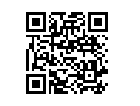 Оплата через ссылку – https://securepayments.sberbank.ru/shortlink/LpJZP2uA Дополнительные Способы оплаты:Перевод на банковскую карту: 2202 2011 4770 8248 через кассу Сбербанка Или с карты на карту Яндекс-кошелек – 410011166344951Яндекс-карта – 5106 2110 3418 7554Данные для заполненияВаши данныеДля ребенка – Фамилия, Имя, возраст, группаДля педагогов – Фамилия, имя отчество, должностьНазвание работыНоминацияНаименование образовательной организации, как в документах (краткое!)НАСЕЛЕННЫЙ ПУНКТ!!! Пожалуйста, обращайте внимание на этот пункт! Он Важен для ВАС – Вы получаете ДИПЛОМ, и данные мы берем именно из Вашей заявки!Куратор (воспитатель, учитель, родитель. Если сертификат для ребенка)Контактный сотовый телефонАдрес электронной почты для связи  